ПАМЯТКА ДЛЯ РОДИТЕЛЕЙ. БЕЗОПАСНОСТЬ РЕБЕНКА В Быту
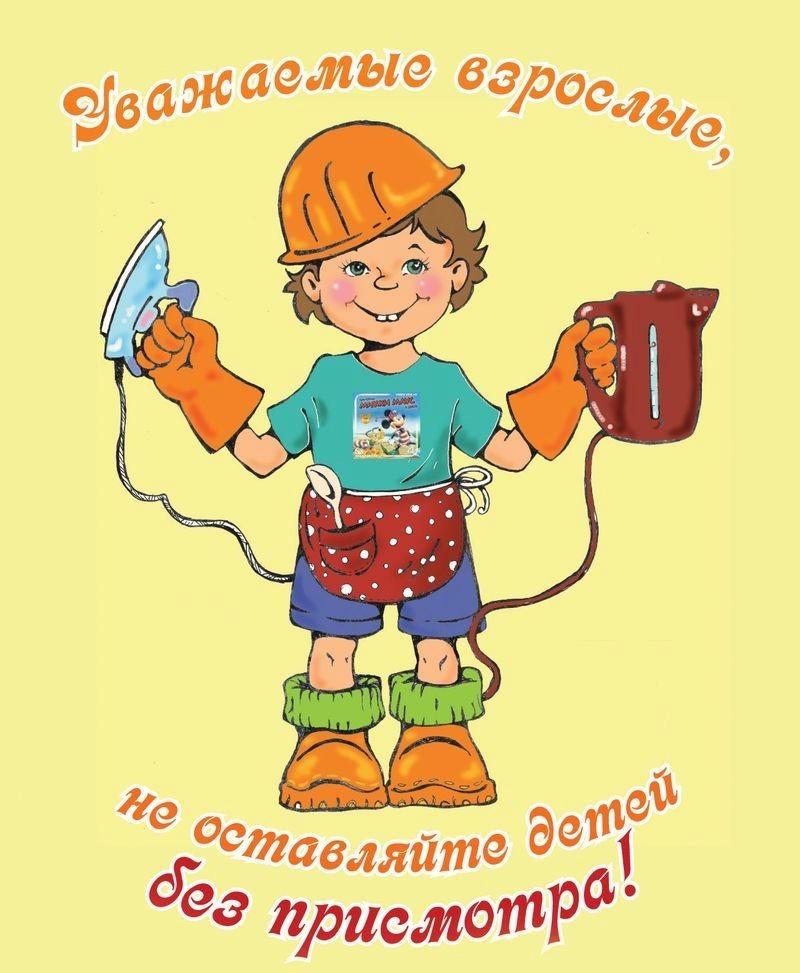 Памятка для родителей.Безопасность ребенка в быту.Лучший  способ  повысить  личную  безопасность  и  безопасность  окружающих—  это  не  создавать  экстремальные  ситуации,  а  в  случае  их    возникновения(независимо от причин) эффективно им противодействовать,  уметь оказатьпомощь себе и другим.Безопасность  ребенка  является  основным  звеном  в  комплексе  воспитанияребенка.Необходимо  предпринимать  меры  предосторожности  от  получения  ребенкомтравмы,  потому  что  дети  в  возрасте  до  7  лет  проявляют  большой  интерес  кокружающим их предметам, в частности электроприборам, аудио и видео техникеи взрывоопасным предметам.Обеспечение  безопасности  ребенка  дома  –  это  комплекс  мер  предосторожности,который  включает  в  себя  безопасность  всех  составляющих  вашего  дома  (кухни,ванной комнаты, спальни, зала и т. Д.)!Ребенок-дошкольник  должен  находиться  под  присмотром  взрослых  (родителей,воспитателя, няни). Не оставляйте ребенка дома одного на длительное время!Но если Вам всё-таки пришлось уйти, то сначала:Проведите с ним профилактическую беседу, объясните, какие из окружающих егопредметов способны причинить ему травму, пользование какими приборами длянего категорически запрещено.Займите ребенка безопасными играми.Закройте  окна  и  выходы  на  балконы,  при  необходимости  открытыми  можнооставить форточки или фрамуги.Перекройте газовый вентиль на трубе.Уберите  с  плиты  кастрюли  и  чайники  с  горячей  водой  –  опрокинув их, ребенок может получить ожоги.Проверьте  правильность  размещения  игрушек,  они  не  должны  находиться  на высоте, превышающей рост ребенка, так как ребенок, пытаясь достать игрушку со шкафа, может получить травму при падении.Если малыш боится, а тем более плачет, ни в коем случае нельзя насильнооставлять его дома одного. Иначе понадобится очень много времени, чтобыизбавить его от страхов, и еще очень долго он не сможет оставаться в одиночестведаже в соседней комнате!Выключите  и  по  возможности  изолируйте  от  ребенка  все  электроприборы,представляющие для него опасность.Изолируйте от ребенка спички, острые, легко бьющиеся и легковоспламеняющиесяпредметы.Изолируйте  от  ребенка  лекарства  и  медицинские  препараты  (таблетки,  растворы,мази),  средства  для  мытья  посуды  и  уборки  помещения.  Они  могут  вызватьраздражение слизистой глаз, ожоги поверхности кожи, отравление.Следите  за  тем,  чтобы  ваш  ребенок  был  под  присмотром,  ухожен,  одет,накормлен  и  вместе  с  вами  познавал  мир  через  окружающие  его  предметы,  а  несамостоятельно, через травматизм и опасность жизнедеятельности!Источникипотенциальной опасности для детей:Предметы,  которыми  ребенку  категорически  запрещаетсяпользоваться:спички;газовые плиты;печка;электрические розетки;включенные электроприборы.Предметы, с которыми детей нужно научить обращаться   (зависитот возраста):иголка;ножницы;нож.Предметы, которые необходимо хранить в недоступных для детейместах:бытовая химия;лекарства;спиртные напитки;сигареты;пищевые кислоты;ртутные градусники;режуще-колющие инструменты.Ребенок должен запомнить:Когда  открываешь  воду  в  ванной  или  в  кухне,  первым  отворачивай  кран  схолодной водой. Чтобы не обжечься,  добавляй горячую воду постепенно.Никогда  не  прикасайся  к  электрическому  прибору  (стиральная  машина,  чайник, фен  и  т.д.),  когда  у  тебя  мокрые  руки,  потому  что  вода  –  хороший  проводник электричества, и ты можешь получить сильный удар током.Не трогай  экраны  включенного  телевизора  или  компьютера.  На экране  может скопиться статический электрический заряд, и тогда тебя ударит током.Уважаемые родители!Помните, что от качества соблюдения вамипрофилактических и предохранительных мер зависитбезопасность вашего ребенка!Подготовил: воспитатель Господарова А.М.